浙江政务服务网机构实名认证授权书浙江政务服务网机构实名认证授权书浙江政务服务网机构实名认证授权书浙江政务服务网机构实名认证授权书机构名称：  XXXXX公司          机构名称：  XXXXX公司          机构名称：  XXXXX公司          机构名称：  XXXXX公司          被授权人李四手机号138XXXXXXXX证件类型身份证证件号330211117801301111账号名Hxkjgs（可填多个，最多不超过5个）Hxkjgs（可填多个，最多不超过5个）Hxkjgs（可填多个，最多不超过5个）声明：  XXXXX公司  授权 李四 申请浙江政务服务网实名认证，并对在浙江政务服务网注册的用户名和密码负保管责任。本授权有效期为签章之日起一个月。                           公司盖章：                  日期：  年   月  日声明：  XXXXX公司  授权 李四 申请浙江政务服务网实名认证，并对在浙江政务服务网注册的用户名和密码负保管责任。本授权有效期为签章之日起一个月。                           公司盖章：                  日期：  年   月  日声明：  XXXXX公司  授权 李四 申请浙江政务服务网实名认证，并对在浙江政务服务网注册的用户名和密码负保管责任。本授权有效期为签章之日起一个月。                           公司盖章：                  日期：  年   月  日声明：  XXXXX公司  授权 李四 申请浙江政务服务网实名认证，并对在浙江政务服务网注册的用户名和密码负保管责任。本授权有效期为签章之日起一个月。                           公司盖章：                  日期：  年   月  日申请人身份证件复印件粘贴处（复印件上盖章）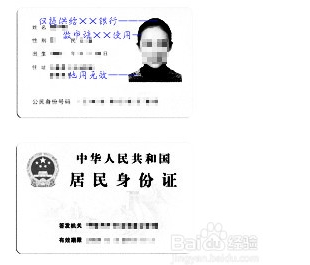 申请人身份证件复印件粘贴处（复印件上盖章）申请人身份证件复印件粘贴处（复印件上盖章）申请人身份证件复印件粘贴处（复印件上盖章）